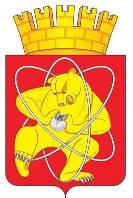 Муниципальное образование «Закрытое административно – территориальное образование  Железногорск Красноярского края»АДМИНИСТРАЦИЯ ЗАТО  г. ЖЕЛЕЗНОГОРСКРАСПОРЯЖЕНИЕ     __22.01.______2019                                                                                                                  __21пр__                      г. ЖелезногорскО представлении сведений о доходах, расходах, об имуществе и обязательствах имущественного характера, сведений об адресах сайтов и (или) страниц сайтов муниципальными служащими Администрации ЗАТО г. Железногорск1. Муниципальным служащим, замещающим должности муниципальной службы высшей, главной, ведущей, старшей группы в Администрации ЗАТО г. Железногорск в срок не позднее 30 апреля 2019 года представить в установленном порядке достоверные и полные сведения о своих доходах, расходах, об имуществе и обязательствах имущественного характера по состоянию на 31 декабря 2018 года и сведения о доходах, расходах, об имуществе и обязательствах имущественного характера своих супруги (супруга) и несовершеннолетних детей по состоянию на 31 декабря 2018 года (далее - сведения) по форме справки, утвержденной Указом Президента Российской Федерации от 23.06.2014 № 460 «Об утверждении формы справки о доходах, расходах, об имуществе и обязательствах имущественного характера и внесении изменений в некоторые акты  Президента Российской Федерации».2. Муниципальным служащим Администрации ЗАТО г. Железногорск в срок не позднее 01 апреля 2019 года представить в установленном порядке сведения об адресах сайтов и (или) страниц сайтов в информационно-телекоммуникационной сети «Интернет», на которых муниципальный служащий размещал общедоступную информацию, а также данные, позволяющие его идентифицировать, по форме, утвержденной распоряжением Правительства Российской Федерации от 28.12.2016 № 2867-р.    3. Предупредить лиц, указанных в пункте 1 настоящего распоряжения, что непредставление либо представление заведомо недостоверных или неполных сведений влечет увольнение (освобождение от должности).4. Управлению по правовой и кадровой работе (Л.В. Ридель), Отделу общественных связей (И.С. Пикалова) организовать размещение на официальном сайте муниципального образования «Закрытое административно-территориальное образование город Железногорск Красноярского края» сведений, указанных в пункте 1 настоящего распоряжения, в порядке и в сроки, установленные законодательством.5. Управлению по правовой и кадровой работе (Л.В. Ридель):5.1. Разместить в «Post (Server-5) – КАДРЫ»  Методические рекомендации по вопросам представления сведений о доходах, расходах, об имуществе и обязательствах имущественного характера и заполнения соответствующей формы справки в 2019 году (за отчетный 2018 год), принятые Министерством труда и социальной защиты Российской Федерации;   5.2. Провести организационные мероприятия по разъяснению законодательства о запретах и ограничениях, связанных с муниципальной службой и замещением должностей муниципальной службы, о требованиях о предотвращении и об урегулировании конфликта интересов, к служебному поведению, о правилах представления сведений, о мерах ответственности за несоблюдение антикоррупционного законодательства в соответствии с графиком проведения обучающих семинаров (Приложение). 6. Руководителям структурных подразделений довести настоящее распоряжение до сведения муниципальных служащих. 7. Отделу общественных связей (И.С. Пикалова) организовать размещение настоящего распоряжения на официальном сайте муниципального образования «Закрытое административно-территориальное образование город Железногорск Красноярского края».8. Контроль за выполнением настоящего распоряжения оставляю за собой.9. Распоряжение вступает в силу со дня подписания.	Основание:  Федеральный закон от 02.03.2007 № 25-ФЗ  «О муниципальной службе в Российской Федерации», Федеральный закон от 25.12.2008 № 273-ФЗ «О противодействии коррупции», Федеральный закон от 03.12.2012 № 230-ФЗ «О контроле за соответствием расходов лиц, замещающих государственные должности, и иных лиц их доходам», Закон Красноярского края от 07.07.2009 № 8-3542 «О представлении гражданами, претендующими на замещение должностей муниципальной службы, замещающими должности муниципальной службы и муниципальные должности, сведений о доходах, об имуществе и обязательствах имущественного характера, а также о представлении лицами, замещающими должности муниципальной службы и муниципальные должности, сведений о расходах», Методические рекомендации по вопросам представления сведений о доходах, расходах, об имуществе и обязательствах имущественного характера и заполнения соответствующей формы справки в 2019 году (за отчетный 2018 год), принятые Министерством труда и социальной защиты Российской Федерации. Глава ЗАТО г. Железногорск							         И.Г. Куксин График проведения обучающих семинаровПриложение 1к распоряжению АдминистрацииЗАТО г. Железногорскот «_22_» __01.______2019 года №  21прДатаВремяМестоУправление социальной защиты населения01.02.201914.00Помещение УСЗНКомитет по управлению муниципальным имуществом08.02.201914.00Администрация, Малый конференц-зал 4 этажОтдел общественных связей08.02.201914.00Администрация, Малый конференц-зал 4 этажОтдел по делам семьи и детства08.02.201914.00Администрация, Малый конференц-зал 4 этажОтдел общественной безопасности и режима08.02.201914.00Администрация, Малый конференц-зал 4 этажОтдел закупок08.02.201914.00Администрация, Малый конференц-зал 4 этажУправление городского хозяйства15.02.201914.00Администрация, Малый конференц-зал 4 этажУправление по правовой и кадровой работе15.02.201914.00Администрация, Малый конференц-зал 4 этажУправление делами15.02.201914.00Администрация, Малый конференц-зал 4 этажФинансовое управление15.02.201914.00Администрация, Малый конференц-зал 4 этажУправление градостроительства21.02.201914.00Администрация, Малый конференц-зал 4 этажУправление экономики и планирования21.02.201914.00Администрация, Малый конференц-зал 4 этажСпециалисты Администрации21.02.201914.00Администрация, Малый конференц-зал 4 этаж